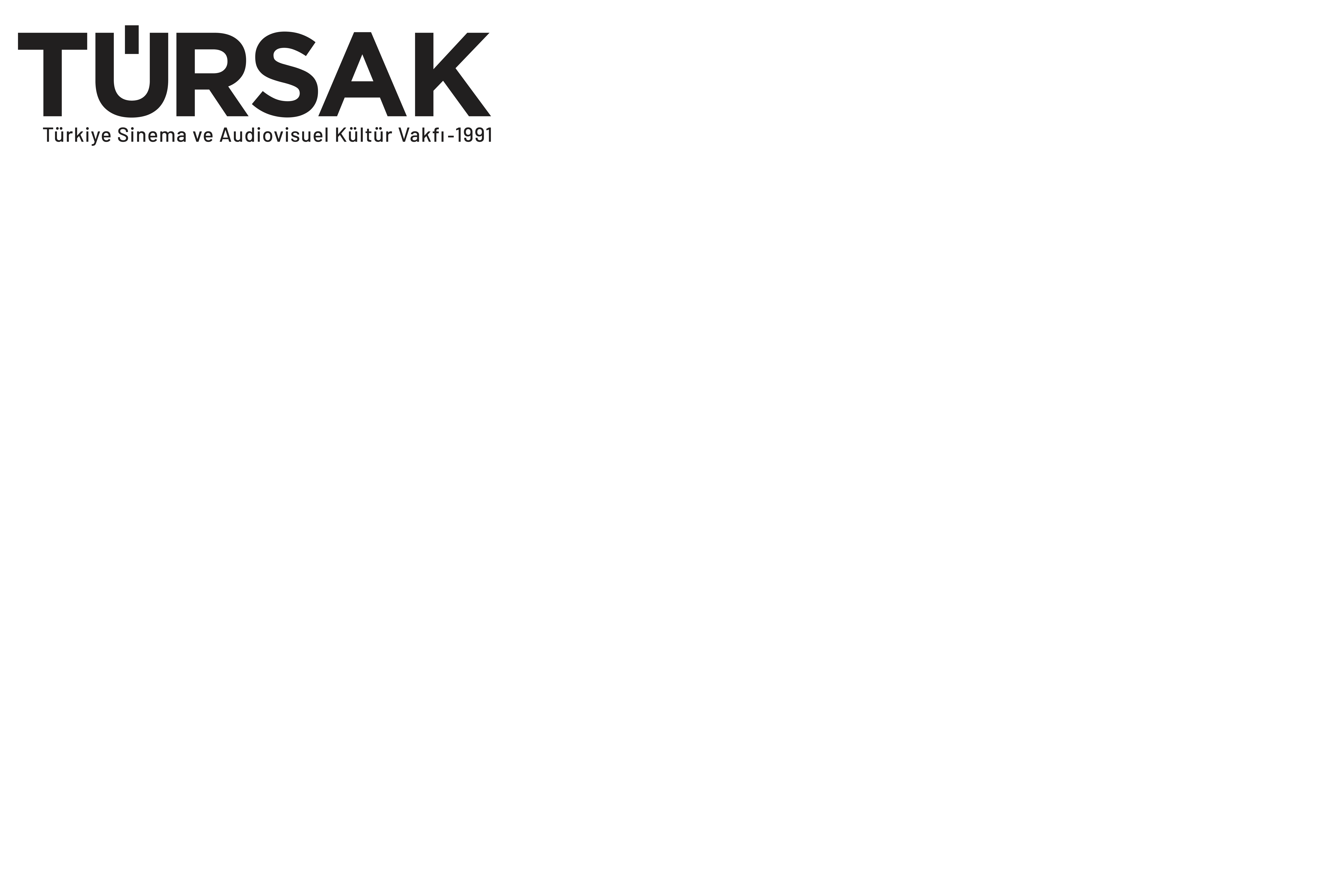 BKM CEO’SU ZÜMRÜT AROL BEKÇE TÜRSAK VAKFI’NIN YENİ YÖNETİM KURULU ÜYESİ OLDU 1991 yılında sinema, televizyon, güzel sanatlar, basın, iş ve politika dünyasında tanınmış 215 üyenin katılımıyla kurulan ve kâr amacı gütmeyen bir sivil toplum kuruluşu olan Türkiye Sinema ve Audiovisuel Kültür Vakfı (TÜRSAK)'nın Yönetim Kurulu’na yeni bir isim katıldı. BKM CEO'su olarak sinema, televizyon, tiyatro ve konser organizasyonu alanlarında pek çok ulusal ve uluslararası projenin yönetimini üstlenen; Televizyon ve Sinema Filmi Yapımcıları Meslek Birliği (TESİYAP) ile Türkiye Canlı Müzik ve Eğlence Sektörü Derneği (TESDER) üyesi de olan Zümrüt Arol Bekçe, vakfın yeni Yönetim Kurulu Üyesi oldu. Fono Film’in sahibi ve TAFF Pictures Kurucu Ortağı Cemal Okan’ın başkanlığını yaptığı TÜRSAK Vakfı Yönetim Kurulu’nda; BKM CEO’su Zümrüt Arol Bekçe’nin yanı sıra Avukat ve Yapımcı Burhan Gün, Yapımcı Bulut Reyhanoğlu, Yapımcı ve Inter Medya Kurucusu ve CEO’su Can Okan, Oyuncu Demir Karahan, CJ Entertainment Türkiye/COO’su Ferhat Aslan, İstanbul Vakfı Genel Müdürü Perihan Yücel ile Yapımcı ve Dijital Dönüşüm Danışmanı Uğur Şeker bulunuyor.http://tursak.org.tr Zümrüt Arol Bekçe Hakkındaİşletme eğitimi alan Zümrüt Arol Bekçe, iş hayatına 1990 yılında başladı. Finans sektöründe Interbank’ta başlayan kariyeri, Demirbank ve Ak Yatırım şirketlerinde devam etti. 2000 yılında Beşiktaş Kültür Merkezi’ndeki görevine gelişiyle birlikte finans sektöründen eğlence sektörüne geçiş yaptı. BKM’de finans yönetimi ile sınırlı olan görev alanını çok kısa bir sürede genişleterek Proje Geliştirme ve Yürütme alanlarında da aktif rol aldı. Sinema endüstrisine girişi ise BKM’nin "Vizontele Tuuba" ve “G.O.R.A." filmleri ile oldu.BKM CEO'su unvanı ile sinema, televizyon, tiyatro ve konser organizasyonu alanlarında pek çok ulusal ve uluslararası projenin yönetimini üstlenen, evli ve bir çocuk annesi Bekçe, aynı zamanda TESİYAP ve TESDER üyesidir. Türsak Hakkında1991 yılında, sinema, televizyon, güzel sanatlar, basın, iş ve politika dünyasından tanınmış 215 üyenin katılımıyla kurulan Türkiye Sinema ve Audiovisuel Kültür Vakfı - TÜRSAK; 30. yılını doldurmuş olan özerk bir vakıftır.Bugüne kadar onlarca değerli yönetmen, yüzlerce sinema öğrencisi ve sektör çalışanı yetiştiren TÜRSAK Vakfı, sektörel endüstriye kaliteli elemanlar kazandırdı. Diğer taraftan sayısız uluslararası festival, film haftası, yarışma, panel, seminer, sempozyum ve atölye gerçekleştiren, yaptığı yayınlar ve yapımlarla sinema sektörüne ve sektörün bilgi birikimine katkıda bulunan vakıf; aynı zamanda 2005-2008 yılları arasında, Türkiye’nin uluslararası tanıtımı adına en kaliteli, en büyük projelerinden biri olan Uluslararası Antalya Altın Portakal Film Festivali’nin organizasyonunu gerçekleştirdi ve festivale şu anki uluslararası kimliğini kazandırdı; festivale kazandırdığı film marketle festivali sinemacıların buluştuğu bir merkez haline getirdi. Kurulduğu günden bugüne kadar ilkeleri ve prensipleri doğrultusunda hareket eden, yegâne amacı halka hizmet etmek olan TÜRSAK Vakfı; gerçekleştirdiği organizasyonlarla kitlelerin bilinçlenmesini sağlayan ve aynı zamanda ülke ekonomisine katkıda bulunan bir vakıftır. TÜRSAK Vakfı, Mart 2021’den itibaren Cemal Okan başkanlığındaki yeni yönetim kurulu tarafından yönetilmektedir.